ИЗОБРАЗИТЕЛЬНАЯ ДЕЯТЕЛЬНОСТЬТема: «Вышла курочка гулять»Направление: художественно-эстетическоеОбразовательная область: художественное творчествоИнтеграция образовательных областей: «Познание», «Коммуникация», «Художественное творчество» (рисование), «Социализация», «Чтение художественной литературы».Цель: Уточнить могут ли дети  самостоятельно показать прием рисования пальчиками.Задачи:1) Образовательные:– совершенствовать умение рисовать точки пальчиками;–углублять знания основных цветов (желтый);2) Развивающие:– развивать мелкую моторику рук,– координацию движения рук;3) Воспитательные:– воспитывать в детях интерес к изобразительной деятельности;– доброжелательное отношение друг к другу.Материалы:а) демонстрационные- игрушка курочка.б) раздаточные – пальчиковая гуашь желтого цвета, мокрые салфетки, бумажные тарелочки, на которых нарисована курица.Предварительная работа:1. Рассматривание иллюстраций с изображением курочки.2. Разучивание русских народных потешек, песенок.3. Подвижная игра «Наседка и цыплята»4. Чтение С.Маршак «Курочка и десять утят»,   К. Чуковского «Цыпленок»Словарная работа:Цып ,цып ,цып, жёлтый, клевать.Методические приемы:МотивацияБеседа курочкойигра  «вышла курочка гулять»Пальчиковая гимнастикаСамостоятельная работа детейРефлексияХод занятия:Дети заходят в группу и видят  курочку .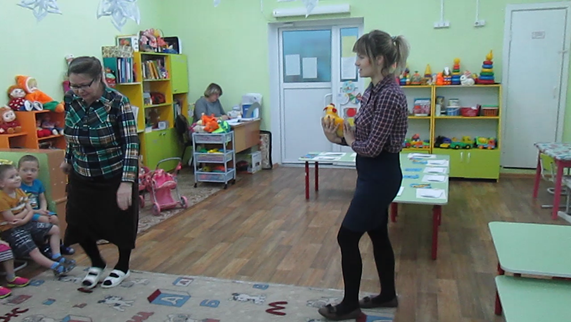 Воспитатель: Ребята кто это вы знаете ? я что то не узнаю. Дети рассказывают:  « да это курочка.» Дети рассматривают курочку, выделяют характерные признаки. Какая она красивая.( это птица, у нее есть крылья, перышки)Воспитатель: Что кушает курочка? (ответы детей)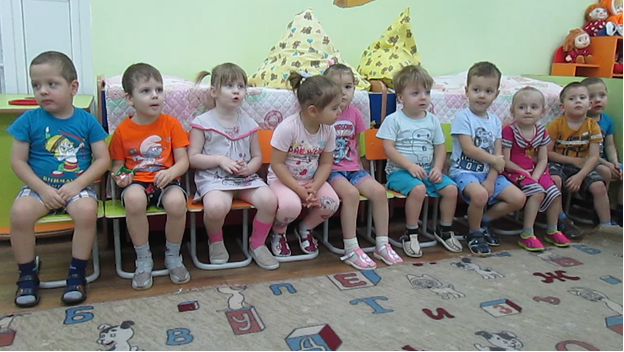 Воспитатель: Покажите как она клюет зернышки. (дети имитируют движение руками)Воспитатель: Как курочка зовет своих цыплят? (ко-ко-ко)Воспитатель: А как говорят цыплятки? (пи-пи-пи)         Воспитатель: Вот какую песню поет им мама.         Воспитатель предлагает игру детям: Вышла курочка гулять,Свежей травки пощипать.А за ней ребятки –Желтые цыплятки.Ко-ко-ко, ко-ко-ко,Не ходите далеко.Лапками гребите, зернышки ищите!Съели толстого жука,Дождевого червечка,Выпели водицы полное корытце.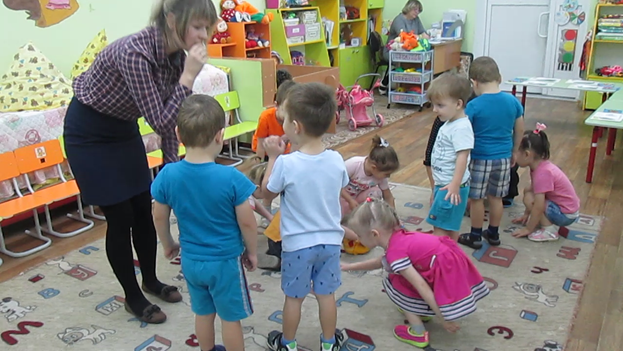 Воспитатель: Курочка беспокоится, что зернышек ей сейчас не найти, а почему?(наступила зима) Мы можем ей помочь?(ответы детей) А как?Дети: мы нарисуем ей зернышки, чтобы она накормила цыплят.Воспитатель: Тогда давайте сядем за столы. Только я не знаю, как мы будем рисовать, кисточек же нет? (ответы детей) А вы можете показать мне? (дети показывают, как можно рисовать пальчиками)(на столах стоят розетки с краской желтого цвета, бумажные тарелочки, влажные салфетки)Мы слепили снежный ком, 

Шляпу сделали на нем, 

Нос приделали и вмиг, 

Получился снеговик.Воспитатель: Теперь можно и курочке помочь. Вот и курочке мы будем помогать вместе.Краску в розетке можно взять в руку. Рисуйте аккуратно, набирайте на палец краску хорошо (чтобы зернышки были сочные). Зернышки рисуйте одно возле другого.Воспитатель помогает в процессе работы, детям, которые нуждаются в помощи.Воспитатель: Когда заканчиваете, вытирайте пальцы салфетками.Когда дети закончат работу:Воспитатель: Сколько получилось зернышек, много или мало?  (ответы детей).Воспитатель: Молодцы, ребята, потрудились, помогли курочки, много зернышек нарисовали, мама-курица сможет накормить своих цыплят.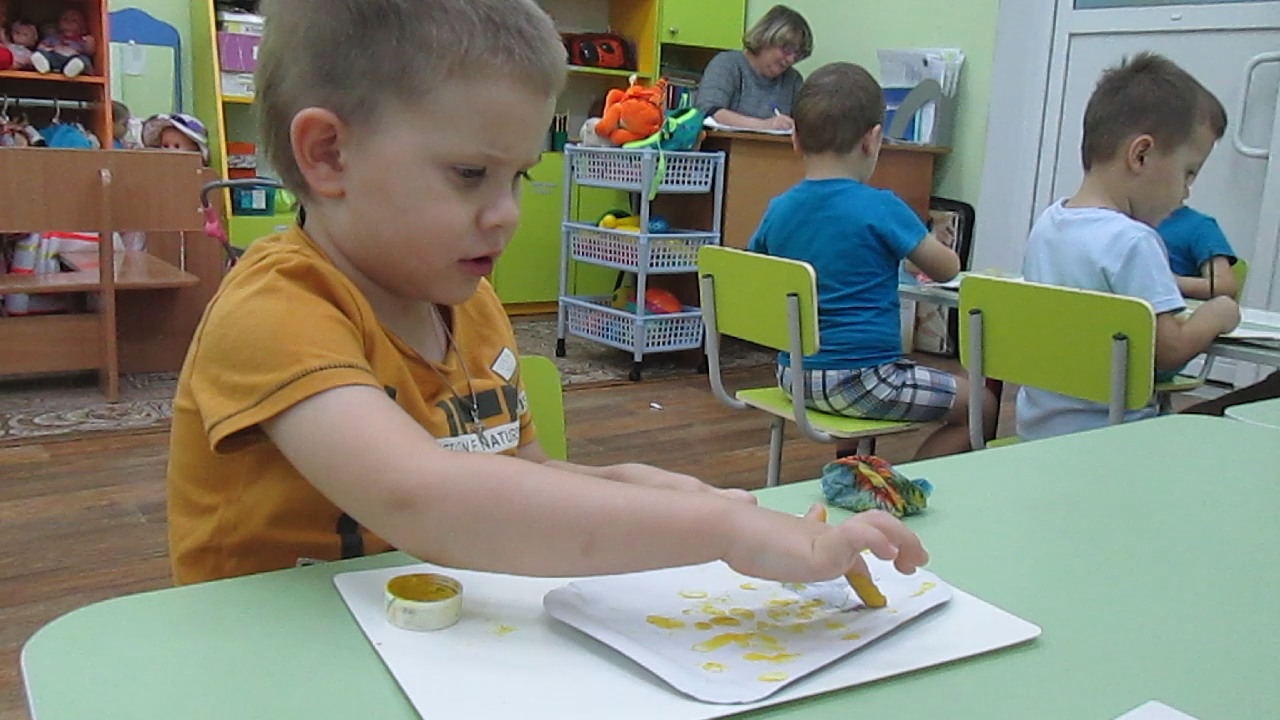 Воспитатель:Ну а сейчас скажем курочке «до свидания».Присаживаемся на ковер.Воспитатель: Ребята, что вам больше всего понравилось? (ответы детей) Ребята давайте скажем всем до свидания. Теперь пойдемте мыть руки.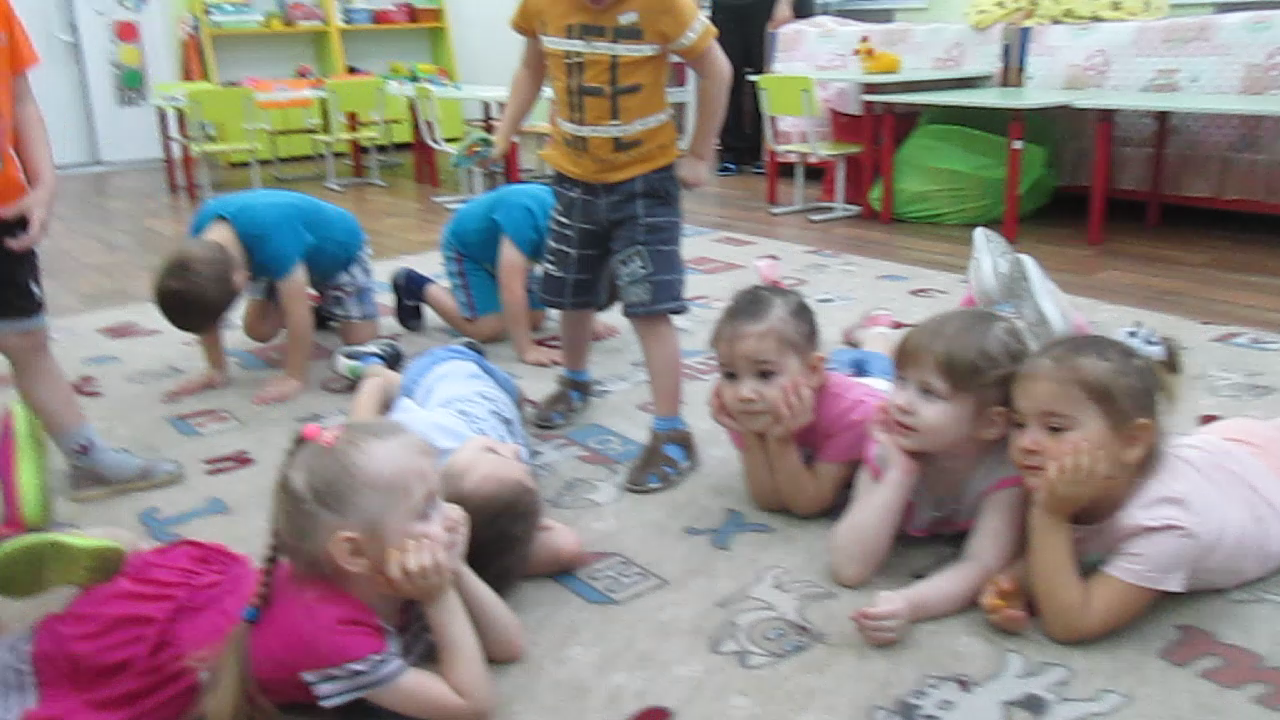 